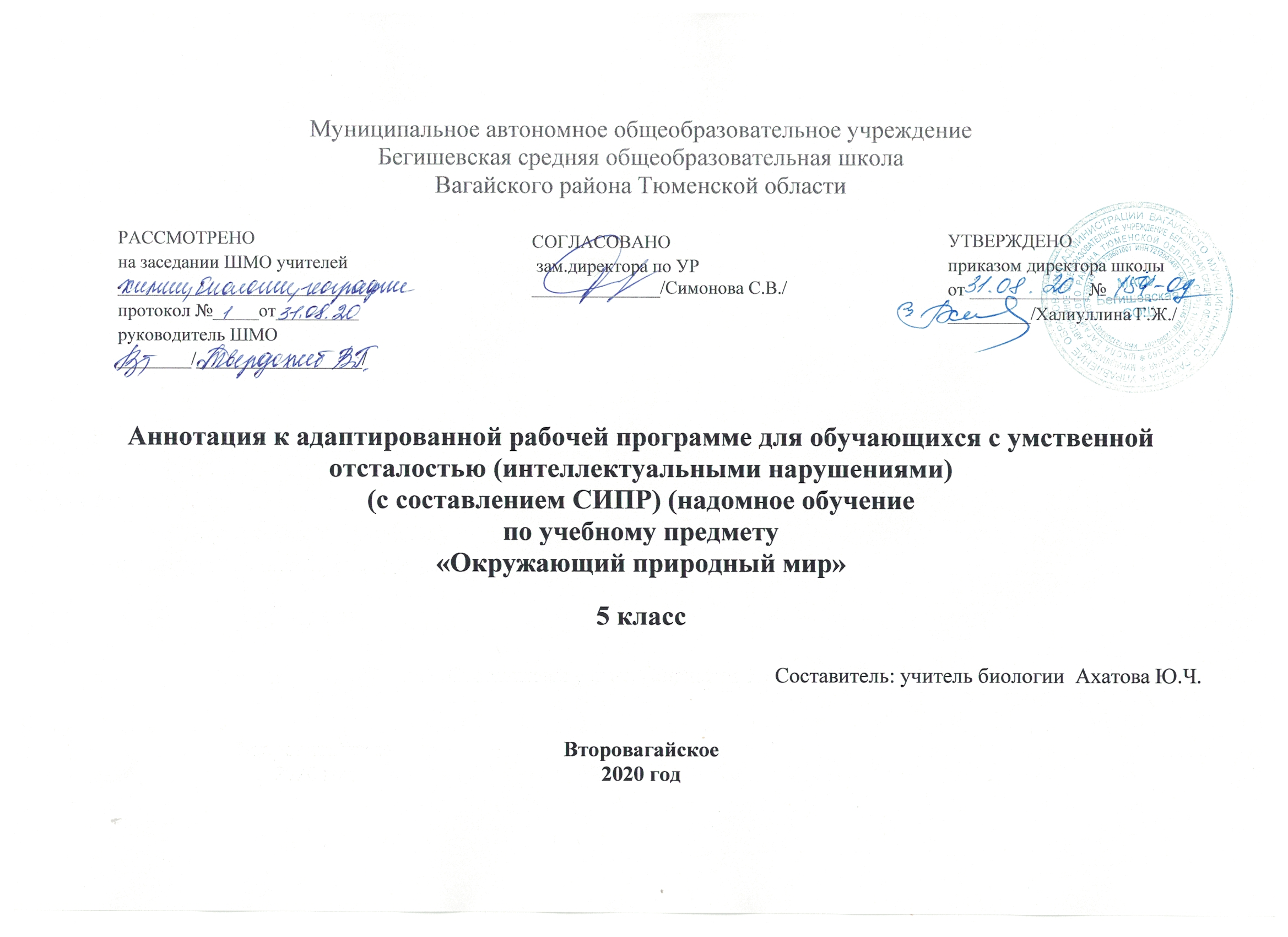 Аннотация к рабочей программепо предмету «Окружающий природный мир» в 5 классе.   Рабочая программа по учебному предмету «Окружающий природный мир » соответствует ФГОС для обучающихся с ОВЗ, составлена на основе:- примерной адаптированной общеобразовательной программы образования учащихся с умственной отсталостью (интеллектуальными нарушениями), тяжёлыми и множественными нарушениями развития, разработана в соответствии с требованиями федеральной государственной общеобразовательной системы (далее ФГОС) 2 вариант.    - Учебного плана  Муниципального  автономного  общеобразовательного  учреждения  Бегишевской  средней  общеобразовательной        школы Вагайского района Тюменской области.УЧЕБНО-МЕТОДИЧЕСКОЕ ОБЕСПЕЧЕНИЕ1. Примерная адаптированная общеобразовательная программа образования учащихся с умственной отсталостью (интеллектуальными нарушениями) / М-во образования и науки Рос. Федерации. – 2-е изд. – М.: Просвещение, 2018.2. Т.М. Лифанова, Е.Н. Соломина  Природоведение. Учебник для 5 класса образовательных учреждений. Реализующих адаптивные общеобразовательные программы – М.: Просвещение, 2011 г.Количество  часов, отводимое  на  изучение  предметаЦели  и задачи изучения  предмета    Изучение курса «Окружающий природный мир»  направлено на достижение следующих целей:  формирование целостной картины мира и осознание места в нём человека на основе единства рационально-научного познания и эмоционально-ценностного осмысления ребёнком личного опыта общения с людьми и природой;  формирование бережного отношения к богатствам природы и общества, навыков экологически и нравственно обоснованного поведения в природной и социальной среде;  духовно-нравственное развитие и воспитание личности.      В программе выделяются следующие основные задачи:  формировать первоначальные представления о природе, объектах и явлениях живой и неживой природы;  вызывать интерес к разнообразию окружающего мира (мира животных, растений, к явлениям природы);  создавать условия для возникновения речевой активности детей и использования усвоенного речевого материала в быту, на уроках-занятиях, в играх, в самообслуживании и в повседневной жизни;  обеспечивать необходимую мотивацию речи посредством создания ситуаций общения, поддерживать стремление к общению;  воспитывать отношение к сверстнику как объекту взаимодействия, развивать субъектно-объектные отношения;  формировать и расширять словарный запас, связанный с содержанием эмоционального, бытового, предметного, игрового, трудового опыта;  учить задавать вопросы, строить простейшие сообщения и побуждения (то есть пользоваться различными типами коммуникативных высказываний);  знакомить с функциональными свойствами объектов в процессе наблюдения и практического экспериментирования;  формировать представления о явлениях природы, сезонных и суточных изменениях (лето, осень, зима, весна, день, ночь);  формировать элементарные экологические представления (люди, растения и животные, строение тела, способ передвижения, питание);  развивать сенсорно-перцептивные способности учащихся: учить выделять знакомые объекты из фона зрительно, тактильно и на вкус (исходя из целесообразности и безопасности);  закреплять полученные представления в процессе различных видов доступной учащимся социально-бытовой деятельности.  Контроль и оценка деятельности учащихся осуществляется с помощью   самостоятельной работы.КлассКол-во часов в неделюОбщее кол-во часов за год5 класс134